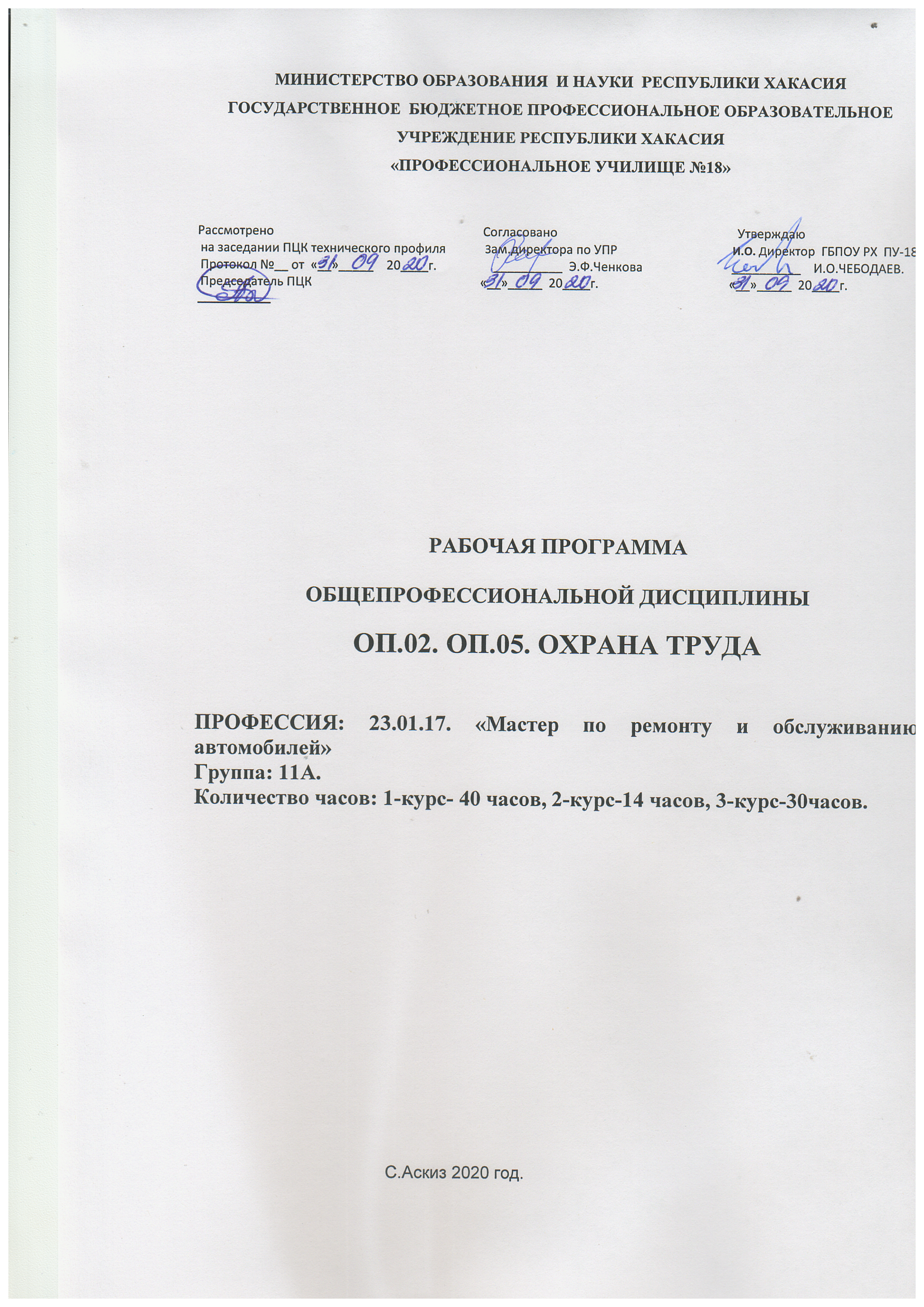 Рабочая программа общепрофессиональной  дисциплины ОП.02. ОП.05. «Охрана труда» разработана на основе Федерального государственного образовательного стандарта по профессии среднего  профессионального образования23.01.17. «Мастер по ремонту и обслуживанию автомобилей»Организация – разработчик: ГБПОУРХ ПУ-18Разработчик: Ахпашев В.Ю.– преподаватель СОДЕРЖАНИЕ1.Паспорт программы учебной дисциплины         2. Результаты освоения учебной дисциплины                                          3.Структура и примерное содержание учебной дисциплины                        4.Условия реализации программы учебной дисциплины                             5.Контроль и оценка результатов освоения учебной дисциплины              ПАСПОРТ УЧЕБНОЙ  ПРОГРАММЫ ОПД.02. ОП.05. «ОХРАНА ТРУДА»Область применения рабочей программы     Рабочая программа учебной дисциплины ОП.02. ОП.05. «Охрана труда» является частью рабочей основной профессиональной образовательной программы в соответствии с ФГОС, утвержденного Приказом Министерства образования и науки Российской Федерации от 9 декабря 2016года. № 1581, по профессии среднего профессионального образования23.01.17. «Мастер по ремонту и обслуживанию автомобилей»1.2. Место учебной дисциплины в структуре основной профессиональной образовательной программыУчебная дисциплина ОП.02. ОП.05. «Охрана труда» входит в общепрофессиональный цикл.1.3. Цели и задачи учебной дисциплины – требования к результатам освоения учебной дисциплины:В результате освоения учебной дисциплины обучающийся должен уметь:-  применять методы и средства защиты от опасностей технических систем и технологических процессов;- обеспечивать безопасные условия труда в профессиональной деятельности;- анализировать травмоопасные и вредные факторы в профессиональной деятельности;- использовать экобиозащитную технику.В результате освоения учебной дисциплины обучающийся должен знать:- воздействие негативных факторов на человека;- правовые, нормативные и организационные основы охраны труда в организации.1.4. Количество часов на освоение рабочей программы учебной дисциплины:максимальной учебной нагрузки обучающегося  88 часов, в том числе:обязательной аудиторной учебной нагрузки обучающегося  84 часа;самостоятельной работы обучающегося  4 часа2. Результаты освоения учебной дисциплины                                          ОК 1. Выбирать способы решения задач профессиональной деятельности, применительно к различным контекстам.ОК 2. Осуществлять поиск, анализ и интерпретацию информации, необходимой для выполнения задач профессиональной деятельности.ОК 3. Планировать и реализовывать собственное профессиональное и личностное развитие.ОК 4. Работать в коллективе и команде, эффективно взаимодействовать с коллегами, руководством, клиентамиОК 5. Осуществлять устную и письменную коммуникацию на государственном языке с учетом особенностей социального и культурного контекста.ОК 6. Проявлять гражданско-патриотическую позицию, демонстрировать осознанное поведение на основе традиционных общечеловеческих ценностей.ОК 7. Содействовать сохранению окружающей среды, ресурсосбережению, эффективно действовать в чрезвычайных ситуациях.ОК. 8. Использовать средства физической культуры для сохранения и укрепления здоровья в процессе профессиональной деятельности и поддержания необходимого уровня физической подготовленности.ОК.9. Использовать информационные технологии в профессиональной деятельности.ОК.10. Пользоваться профессиональной документацией на государственном и иностранном языке.ОК.11. Планировать предпринимательскую деятельность в профессиональной сфере.Основные виды деятельности:3.4.1. Определять техническое состояние систем, агрегатов, деталей и механизмов автомобиля.3.4.2 Осуществлять ТО автотранспорта согласно требованиям нормативно-технической документации.2. СТРУКТУРА И ПРИМЕРНОЕ СОДЕРЖАНИЕ УЧЕБНОЙ ДИСЦИПЛИНЫ2.1. Объем учебной дисциплины и виды учебной работы2.2. Тематический план и содержание учебной дисциплины «Охрана труда».3. Условия реализации учебной дисциплины3.1. Требования к минимальному материально-техническому обеспечению:Реализация программы дисциплины ОПД.02.ОП 05. «Охрана труда» требует наличия учебного кабинета.Оборудование учебного кабинета:- посадочные места по количеству обучающихся – 25 посадочных мест;- рабочее место преподавателя – 1 место;- комплекты стендов: «Медико-санитарная подготовка», «Гражданская оборона»;- комплекты плакатов: «Безопасность жизнедеятельности», «Охрана труда», «Медико-санитарная подготовка»;- комплект табельных и подручных средств для оказания первой доврачебной медицинской помощи;- комплект средств индивидуальной защиты (противогазы, респираторы, противодымные маски);- комплект первичных средств пожаротушения;- комплект бланков документации;- комплект дидактического материала (карточки-задания, тесты, раздаточный материал для   выполнения практических и контрольных работ);- комплект мультимедийных презентаций, медиатека.Технические средства обучения:- мультимедийный проектор;- экран.Оборудование рабочих мест:- рабочее место учащихся;- письменные принадлежности.3.2. Информационное обеспечение обученияПеречень рекомендуемых учебных изданий,Интернет-ресурсов, дополнительной литературыОсновные источники:1. Девисилов В.А. Охрана труда: Учебник. – М.: ИНФРА-М, 20092. Кланица В.С. Охрана труда на автомобильном транспорте. – М.: Академия, 2010     Вид учебной работыОбъем часовМаксимальная учебная нагрузка (всего)88Обязательная аудиторная учебная нагрузка (всего)84в том числе:        теоретических занятий84       самостоятельная работа4      Промежуточная  аттестация в форме дифференцированного зачета2Самостоятельная работа обучающегося ( рефераты) №1. Основные понятия и термины предмета охрана труда.№2. Основные права работников на труд в условиях, соответствующих требованиям охраны труда.№3. Льготы и компенсации, предоставляемые работникам при выполнении работ с вредными и опасными условиями труда.№4. Виды ответственности за нарушение требований охраны труда.4Содержание учебного материала, практические занятия,самостоятельная работа обучающихсяОбъем часовУровень усвоения1 курс40,Тема 1.1. Основные понятия и терминология охраны трудаЦели, задачи и предмет изучения охраны труда. Безопасность труда как область знаний. Основные понятия безопасности труда: труд, производственная деятельность, рабочая зона, рабочее место, производственная безопасность, производственная санитария, гигиена труда, травма, несчастный случай, профессиональное заболевание, негативные факторы, опасность, опасные производственные факторы, вредные производственные факторы, риск. Идентификация опасностей. Классификация условий труда по тяжести и напряженности трудового процесса. Классификация условий труда по факторам производственной среды.22Тема 1.2.Основные законодательства об охране труда.Основные законодательства об охране на автомобильном транспорте. Основные направления государственной политики в области охраны труда.2Тема 1.3.Права работников на труд в условиях, соответствующих требованиям охраны трудаПрава работников в области охраны труда. Гарантии прав работников в области охраны труда. Ограничения и льготы для работников в области охраны труда.                                                                                                                                                                                                  2Тема 1.3.Права работников на труд в условиях, соответствующих требованиям охраны трудаПрава работников в области охраны труда. Гарантии прав работников в области охраны труда. Ограничения и льготы для работников в области охраны труда.                                                                                                                                                                                                  2Тема 1.4.Организация управления охраной труда на предприятиях автомобильного транспорта.Общие вопросы государственного управления охраной труда. Организация управления охраной труда на предприятии. Обязанности работников службы охраны труда.   2Тема 1.4.Организация управления охраной труда на предприятиях автомобильного транспорта.Общие вопросы государственного управления охраной труда. Организация управления охраной труда на предприятии. Обязанности работников службы охраны труда.   2Тема 1.5.Ответственность за нарушение требований охраны труда.Ответственность за нарушение требований охраны труда возлагается на работодателя. Дисциплинарная и административная ответственность. Уголовная ответственность.   22Тема 1.6.Организация надзора за соблюдением законодательств об охране трудаГосударственный надзор и контроль. Государственная экспертиза условий труда. Общественный и ведомственный контроль охраны труда.   2Тема 1.6.Организация надзора за соблюдением законодательств об охране трудаГосударственный надзор и контроль. Государственная экспертиза условий труда. Общественный и ведомственный контроль охраны труда.   2Тема 1.7Производственный травматизм и профессиональные заболевания.Общие положения. Методы изучения причин производственного травматизма и профессиональных заболеваний. Методика оценки уровня охраны труда на предприятии.2Тема 1.7Производственный травматизм и профессиональные заболевания.Общие положения. Методы изучения причин производственного травматизма и профессиональных заболеваний. Методика оценки уровня охраны труда на предприятии.2Тема 1.8Расследование и учет несчастных случаев на производстве.Расследование несчастных случаев. Порядок оформления и учета несчастных случаев.2Тема 1.8Расследование и учет несчастных случаев на производстве.Расследование несчастных случаев. Порядок оформления и учета несчастных случаев.2                            Тема 1.9.Профессиональный отбор и обучение работающих правилам охраны труда.Тема 1.10.Государственное социальное страхование.Тема 1.11.Организационные и технические противопожарные мероприятия.Тема 1.12.Классификация производственных помещений и зон по взрыво- ипожаробезопасности.Тема 1.13.Средства обнаружения и тушения пожаров.Тема 1.14.Требования пожарной безопасности к складам, помещениям и ремонтных мастерских.Тема 1.15.Требования санитарии к производству.Тема 1.16.Требования к производственной вентиляции и кондиционированию.Тема 1.17.Защита от производственного шума и вибрации.Профессиональный отбор и обучение работающих правилам охраны труда.Основные понятия и основные принципы социального страхования.Огнестойкость зданий.Взрывоопасные зоны класса В-1, Зоны класса В-1а, Зоны класса В-1бАвтоматические пожарные извещатели. Простейший пожарный извещатель теплового типа.Склады нефтепродуктов, Склады угля. Склады и цехи ремонтных предприятий.Основные способы предотвращающие действие на работающих вредных производственных факторов.Естественная вентиляция. Механическая вентиляция.Гигиенические нормы шума, инфо- и ультразвука.22222222    2                            Тема 1.9.Профессиональный отбор и обучение работающих правилам охраны труда.Тема 1.10.Государственное социальное страхование.Тема 1.11.Организационные и технические противопожарные мероприятия.Тема 1.12.Классификация производственных помещений и зон по взрыво- ипожаробезопасности.Тема 1.13.Средства обнаружения и тушения пожаров.Тема 1.14.Требования пожарной безопасности к складам, помещениям и ремонтных мастерских.Тема 1.15.Требования санитарии к производству.Тема 1.16.Требования к производственной вентиляции и кондиционированию.Тема 1.17.Защита от производственного шума и вибрации.Профессиональный отбор и обучение работающих правилам охраны труда.Основные понятия и основные принципы социального страхования.Огнестойкость зданий.Взрывоопасные зоны класса В-1, Зоны класса В-1а, Зоны класса В-1бАвтоматические пожарные извещатели. Простейший пожарный извещатель теплового типа.Склады нефтепродуктов, Склады угля. Склады и цехи ремонтных предприятий.Основные способы предотвращающие действие на работающих вредных производственных факторов.Естественная вентиляция. Механическая вентиляция.Гигиенические нормы шума, инфо- и ультразвука.22222222    2                            Тема 1.9.Профессиональный отбор и обучение работающих правилам охраны труда.Тема 1.10.Государственное социальное страхование.Тема 1.11.Организационные и технические противопожарные мероприятия.Тема 1.12.Классификация производственных помещений и зон по взрыво- ипожаробезопасности.Тема 1.13.Средства обнаружения и тушения пожаров.Тема 1.14.Требования пожарной безопасности к складам, помещениям и ремонтных мастерских.Тема 1.15.Требования санитарии к производству.Тема 1.16.Требования к производственной вентиляции и кондиционированию.Тема 1.17.Защита от производственного шума и вибрации.Профессиональный отбор и обучение работающих правилам охраны труда.Основные понятия и основные принципы социального страхования.Огнестойкость зданий.Взрывоопасные зоны класса В-1, Зоны класса В-1а, Зоны класса В-1бАвтоматические пожарные извещатели. Простейший пожарный извещатель теплового типа.Склады нефтепродуктов, Склады угля. Склады и цехи ремонтных предприятий.Основные способы предотвращающие действие на работающих вредных производственных факторов.Естественная вентиляция. Механическая вентиляция.Гигиенические нормы шума, инфо- и ультразвука.22222222    2                            Тема 1.9.Профессиональный отбор и обучение работающих правилам охраны труда.Тема 1.10.Государственное социальное страхование.Тема 1.11.Организационные и технические противопожарные мероприятия.Тема 1.12.Классификация производственных помещений и зон по взрыво- ипожаробезопасности.Тема 1.13.Средства обнаружения и тушения пожаров.Тема 1.14.Требования пожарной безопасности к складам, помещениям и ремонтных мастерских.Тема 1.15.Требования санитарии к производству.Тема 1.16.Требования к производственной вентиляции и кондиционированию.Тема 1.17.Защита от производственного шума и вибрации.Профессиональный отбор и обучение работающих правилам охраны труда.Основные понятия и основные принципы социального страхования.Огнестойкость зданий.Взрывоопасные зоны класса В-1, Зоны класса В-1а, Зоны класса В-1бАвтоматические пожарные извещатели. Простейший пожарный извещатель теплового типа.Склады нефтепродуктов, Склады угля. Склады и цехи ремонтных предприятий.Основные способы предотвращающие действие на работающих вредных производственных факторов.Естественная вентиляция. Механическая вентиляция.Гигиенические нормы шума, инфо- и ультразвука.22222222    2                            Тема 1.9.Профессиональный отбор и обучение работающих правилам охраны труда.Тема 1.10.Государственное социальное страхование.Тема 1.11.Организационные и технические противопожарные мероприятия.Тема 1.12.Классификация производственных помещений и зон по взрыво- ипожаробезопасности.Тема 1.13.Средства обнаружения и тушения пожаров.Тема 1.14.Требования пожарной безопасности к складам, помещениям и ремонтных мастерских.Тема 1.15.Требования санитарии к производству.Тема 1.16.Требования к производственной вентиляции и кондиционированию.Тема 1.17.Защита от производственного шума и вибрации.Профессиональный отбор и обучение работающих правилам охраны труда.Основные понятия и основные принципы социального страхования.Огнестойкость зданий.Взрывоопасные зоны класса В-1, Зоны класса В-1а, Зоны класса В-1бАвтоматические пожарные извещатели. Простейший пожарный извещатель теплового типа.Склады нефтепродуктов, Склады угля. Склады и цехи ремонтных предприятий.Основные способы предотвращающие действие на работающих вредных производственных факторов.Естественная вентиляция. Механическая вентиляция.Гигиенические нормы шума, инфо- и ультразвука.22222222    2                        Тема 1.18Вредные вещества и защита от нихТехника безопасности при работе с вредными веществами2                        Тема 1.19.Требования к производственному освещению.Общие сведения. Гигиеническое нормирования освещения. Расчет освещения.2                        Тема 1.20.Основы электробезопасностиДействие электрического тока на организм человека.2                           2 курс14Тема 2.1.Микроклимат в производственных помещениях.Микроклимат в производственных помещениях.2Тема 2.1.Микроклимат в производственных помещениях.Микроклимат в производственных помещениях.22Тема 2.2.Запыленность и загазованность воздуха в производственных помещениях.Запыленность и загазованность воздуха в производственных помещениях.2Тема 2.2.Запыленность и загазованность воздуха в производственных помещениях.Запыленность и загазованность воздуха в производственных помещениях.2Тема 2.3.Вентиляция.Система приточно-вытяжной вентиляции.2Тема 2.3.Вентиляция.Система приточно-вытяжной вентиляции.22Тема 2.4.Отопление.22Система водяного отопления. Комбинированные системы отопления.Тема 2.5.Водоснабжение и канализация.Виды водопроводов для предприятия. Системы канализации.2Тема 2.5.Водоснабжение и канализация.Виды водопроводов для предприятия. Системы канализации.2Тема 2.6.Производственное освещение.Понятия светового потока, освещенности и яркости.2Тема 2.6.Производственное освещение.Понятия светового потока, освещенности и яркости.22Тема 2.7.Защита от шума и вибрации.Понятия шума и вибрации. Интенсивность звука.2Тема 2.7.Защита от шума и вибрации.Понятия шума и вибрации. Интенсивность звука.2                                   3-курс30                                   3-курс30                          Тема 3.1.Требования безопасности к конструкции автомобильного транспорта.Общие требования техники безопасности к конструкции.2                          Тема 3.2.Индивидуальные средства защиты.  Средства защиты работающих.                                            2                         Тема 3.3.Требования безопасности к работе в особых условиях и с различными веществами.Вождение в сложных дорожных условиях. Езда в ночное время и в тумане.2                         Тема 3.4.Безопасность при внутрихозяйственной перевозке грузов.Перевозка в тяжелых дорожных или погодных условиях.2                         Тема 3.5.Мойка машин, агрегатов, узлов и деталей.Соблюдение экологической безопасности при мойке машин и деталей.2                         Тема 3.6.Работы сборочно-разборочные и слесарные.Соблюдение техники безопасности при ремонте автомобиля.2                          Тема 3.7.Безопасность труда на металлообрабатывающих станках.Кузнечно-пресовое оборудование. Ножницы и пилы. Станки для абразивной обработки.2                          Тема 3.8.Кузнечно-прессовые и жестяно-медницкие работы.Кузнечно-прессовые работы. Жестяно-медницкие работы.2                          Тема 3.9.Шиномонтажные работы.ТБ при работе на шиномонтажном оборудовании.2                          Тема 3.10.Окрасочные работы.Соблюдение ТБ и экологической безопасности.2                           Тема 3.11.Обслуживание и ремонт аккумуляторов.ТБ при работе в аккумуляторном цеху.2                           Тема 3.12.Освобождение пораженного током от его воздействия.Последовательность действий при оказании помощи пораженного током.2                             Тема 3.13.Оказание помощи при ожогах.Последовательность действий при оказании помощи при ожогах.2                             Тема 3.14.Оказание помощи при других несчастных случаях.При переломах и вывихах. При отравлениях. При попадании инородного тела.Дифференцированный зачет.2Всего:84 часа